Market Implementation CommitteePJM Conference and Training CenterJanuary 10, 20249:00 a.m. – 12:00 p.m. EPTAdministration (9:00 – 9:05)Amanda Martin, PJM, will review the Antitrust, Code of Conduct, Public Meetings/Media Participation and WebEx Participant Identification Requirements.The committee will be asked to approve the draft minutes from the December 6, 2023 Market Implementation Committee meeting and the December 6, 2023 Special Session on Offer Verification Education.Foluso Afelumo, PJM, will review the MIC Charter and solicit feedback. The contents of the charter remain unchanged. The committee will be asked to endorse the charter at its next meeting.First Reads (9:05 – 9:50)Real Time Temporary Exceptions (9:05 – 9:15) Lauren Strella Wahba, PJM, will review revisions to Manual 11: Energy & Ancillary Services Market Operations resulting from Docket No. EL21-78-000 on Real-time Values.  The Committee will be asked to endorse the revisions at its next meeting.Interface Pricing (9:15 – 9:40) Zhenyu Fan, PJM, will review a problem statement, issue charge and revisions to Manual 11: Energy & Ancillary Services Market Operations for interface pricing points reviews.  The Committee will be asked to approve the issue charge and endorse the revisions as part of the Quick Fix process outlined in Section 8.6.1 of Manual 34 at its next meeting.Condensing Costs (9:40 – 9:50) David Hauske, PJM, will present a joint PJM/IMM package for Condensing Costs, coming from the Cost Development Subcommittee.The Committee will be asked to endorse the package at its next meeting.Working Items (9:50 – 11:40)Capacity Obligations for Forecasted Large Load Adjustments (9:50 – 10:20)Foluso Afelumo will lead a discussion on solution options within the matrix.Jim Davis, Dominion, and Josh Burkholder, AEP, will present the AEP/DOM package.Issue Tracking: Capacity Obligations for Forecasted Large Load AdjustmentsEvaluation of Energy Efficiency Resources (10:20 – 11:40)Joe Bowring and Paul Scheidecker, Monitoring Analytics, will present preliminary education on issues related to the inclusion of EE in the PJM Capacity Market.Ed Rich, Tim Bachus, and Pete Langbein, PJM, will provide follow-up education based on prior requests. Foluso Afelumo will lead a discussion on design components, status quo and as time permits, solution options within the matrix.	Issue Tracking: Evaluation of Energy Efficiency ResourcesAdditional Items (11:40 – 11:50)Cost Development Subcommittee Update (11:40 – 11:45) Heather Reiter, PJM, will provide a Cost Development Subcommittee update.Distributed Resources Subcommittee Update (11:45 – 11:50) Ilyana Dropkin, PJM, will provide a Distributed Resources Subcommittee update.Informational Section Unit Specific Parameters
Materials are posted as informational only. Simulation Analysis of PJM CIFP-RA Filing
Materials are posted as informational only. Interregional Coordination Update 
Materials are posted as informational only. Stability Limits in Markets and Operations 
Materials are posted as informational only. ARR FTR Market Task Force (AFMTF) 
Meeting materials are posted to the AFMTF website. Cost Development Subcommittee (CDS) 
Meeting materials are posted to the CDS website. Distributed Resources Subcommittee (DISRS) 
Meeting materials are posted to the DISRS website. Market Settlements Subcommittee (MSS) 
Meeting materials are posted to the MSS website. Report on Market Operations 
The Report on Market Operations will be reviewed during the MC Webinar.*Materials received after 12:00 p.m. EPT are not guaranteed timely posting by 5:00 p.m. EPT on the same day.Author: Amanda MartinAntitrust:You may not discuss any topics that violate, or that might appear to violate, the antitrust laws including but not limited to agreements between or among competitors regarding prices, bid and offer practices, availability of service, product design, terms of sale, division of markets, allocation of customers or any other activity that might unreasonably restrain competition. If any of these items are discussed the chair will re-direct the conversation. If the conversation still persists, parties will be asked to leave the meeting or the meeting will be adjourned.Code of Conduct:As a mandatory condition of attendance at today's meeting, attendees agree to adhere to the Code of Conduct as detailed in PJM Manual M-34 section 4.5, including, but not limited to, participants' responsibilities and rules regarding the dissemination of meeting discussion and materials. Expectations for participating in PJM activities are further detailed in the PJM Code of Conduct.Public Meetings/Media Participation: Unless otherwise noted, PJM stakeholder meetings are open to the public and to members of the media. Members of the media are asked to announce their attendance at all PJM stakeholder meetings at the beginning of the meeting or at the point they join a meeting already in progress. Members of the Media are reminded that speakers at PJM meetings cannot be quoted without explicit permission from the speaker. PJM Members are reminded that "detailed transcriptional meeting notes" and white board notes from "brainstorming sessions" shall not be disseminated. Stakeholders are also not allowed to create audio, video or online recordings of PJM meetings. PJM may create audio, video or online recordings of stakeholder meetings for internal and training purposes, and your participation at such meetings indicates your consent to the same.Participant Identification in Webex:When logging into the Webex desktop client, please enter your real first and last name as well as a valid email address. Be sure to select the “call me” option.PJM support staff continuously monitors Webex connections during stakeholder meetings. Anonymous users or those using false usernames or emails will be dropped from the teleconference.Participant Use of Webex Chat:The use of the Webex chat feature during meetings shall be primarily reserved for administrative and logistical purposes, such as managing a question or comment queue, noting technical difficulties, and meeting support or management purposes. Utilizing Webex chat for any other commentary should be limited to short phrases. Detailed commentary or substantive dialog shall be shared orally by entering the speaker queue.  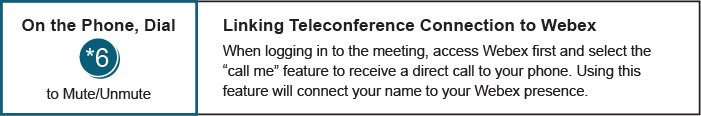 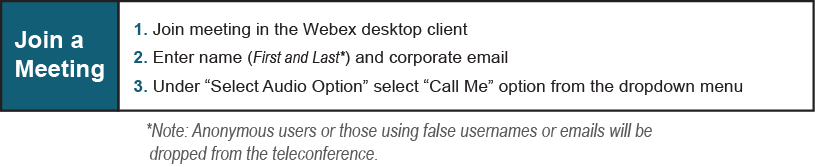 Future Meeting Dates and MaterialsFuture Meeting Dates and MaterialsFuture Meeting Dates and MaterialsMaterials Due
 to Secretary Materials PublishedDateTimeLocationMaterials Due
 to Secretary Materials PublishedDateTimeLocation5:00 p.m. EPT deadline*5:00 p.m. EPT deadline*February 79 a.m.WebEx / Conference & Training CenterJanuary 26January 31March 69 a.m.WebEx / Conference & Training CenterFebruary 23February 28April 39 a.m.WebEx / Conference & Training CenterMarch 22March 27May 19 a.m.WebEx OnlyApril 19April 24June 59 a.m.WebEx / Conference & Training CenterMay 24May 29July 109 a.m.WebEx / Conference & Training CenterJune 28July 3August 79 a.m.WebEx / Conference & Training CenterJuly 26July 31September 119 a.m.WebEx / Conference & Training CenterAugust 30September 4October 99 a.m.WebEx / Conference & Training CenterSeptember 27October 2November 79 a.m.WebEx / Conference & Training CenterOctober 26October 31December 49 a.m.WebEx / Conference & Training CenterNovember 22November 27